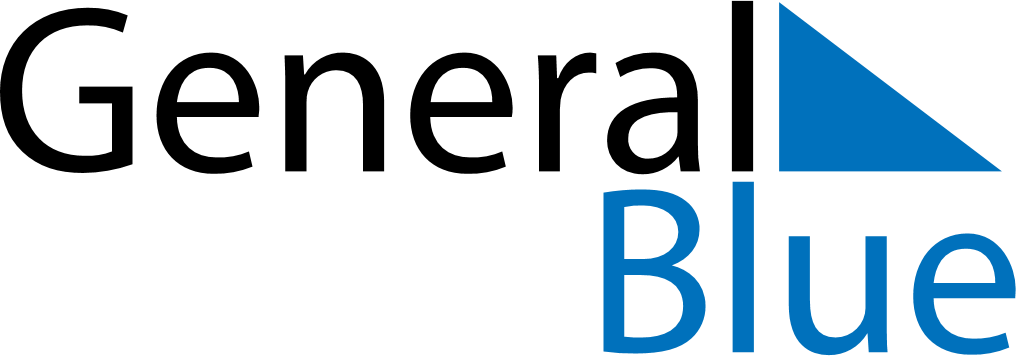 April 2019April 2019April 2019April 2019United StatesUnited StatesUnited StatesMondayTuesdayWednesdayThursdayFridaySaturdaySaturdaySunday12345667891011121313141516171819202021Tax DayEaster Sunday2223242526272728Administrative Professionals Day2930